SPRAWOZDANIE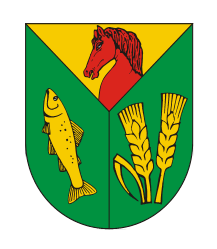 Z REALIZACJI PROGRAMU WSPÓŁPRACY GMINY KOBYLNICA Z ORGANIZACJAMI POZARZĄDOWYMI ORAZ PODMIOTAMI PROWADZĄCYMI DZIAŁALNOŚĆ POŻYTKU PUBLICZNEGO ZA ROK 2022Kobylnica, kwiecień 2023 ________________________________________________________________________________________Program Współpracy Gminy Kobylnica z Organizacjami Pozarządowymi i Innymi Podmiotami Prowadzącymi Działalność Pożytku Publicznego na 2022 rok  przyjęty Uchwałą Rady Gminy Kobylnica Nr XL/371/2021 z dnia 28 października 2021 r.Program współpracy to dokument określający zasady polityki realizowanej przez organ administracji publicznej wobec sektora pozarządowego. Przyjmowanie rocznych programów współpracy z organizacjami pozarządowymi jest, zgodnie z przepisami Ustawy z dnia 24 kwietnia 2003 r. o działalności pożytku publicznego i o wolontariacie (t.j. Dz.U. z 2023 r. poz. 571 ze zm.) dalej zwaną Ustawa, obowiązkiem każdej jednostki samorządu terytorialnego (art. 5a ust 1 Ustawy). Zasady współpracy Gminy Kobylnica z organizacjami pozarządowymi zostały określone w rocznym programie przyjętym Uchwałą Rady Gminy Kobylnica Nr XL/371/2021 z dnia 28 października 2021 r. w sprawie przyjęcia rocznego „Programu Współpracy Gminy Kobylnica z Organizacjami Pozarządowymi i Innymi Podmiotami Prowadzącymi Działalność  Pożytku Publicznego na 2022 rok”. Projekt programu został poddany konsultacjom, które odbyły się w terminie od 6 do 30 września 2021 roku. Podmiotami uprawnionymi do udziału w konsultacjach były organizacje pozarządowe i podmioty wymienione w art. 3 ust. 3 Ustawy prowadzące działalność statutową na terenie Gminy Kobylnica. Opinie i uwagi do projektu można było zgłaszać w wyznaczonym czasie w formie pisemnej lub drogą elektroniczną. W trakcie prowadzonych konsultacji nie wpłynęły żadne uwagi, opinie czy  propozycje zmiany Programu ze strony organizacji pozarządowych oraz innych podmiotów działających w sferze pożytku publicznego. Głównym celem obowiązującego w 2022 roku programu współpracy Gminy Kobylnica z organizacjami pozarządowymi było budowanie partnerstwa pomiędzy Gminą Kobylnica a organizacjami pozarządowymi w zakresie efektywnej realizacji zadań publicznych służących zaspokajaniu potrzeb mieszkańców oraz wspieranie aktywności obywatelskiej mieszkańców Gminy. W Programie oprócz celu głównego i celów szczegółowych współpracy określono obszary, zasady i formy współpracy z organizacjami pozarządowymi. Program wspierał również rozwój społeczeństwa obywatelskiego i inspirował społeczność lokalną do większej aktywności na rzecz wspólnego dobra. Aktywna współpraca z organizacjami pozarządowymi była jednym z elementów kierowania rozwojem gminy. Podjęte przez realizatorów Programu działania wspierane przez Gminę adresowane były do różnych grup społecznych. Służyły tworzeniu warunków do zwiększenia aktywności społecznej, zagospodarowaniu czasu wolnego dzieci i młodzieży, przeciwdziałaniu wykluczeniom społecznym. Dzięki wsparciu Gminy liczne grupy beneficjentów mogły realizować swoje pasje, rozwijać zainteresowania, brać czynny udział w wielu ciekawych inicjatywach. Współpraca Gminy Kobylnica z organizacjami pozarządowymi odbywała się na dwóch płaszczyznach:finansowej,pozafinansowej.Współpraca o charakterze finansowymWspółpraca o charakterze finansowym polegała na zlecaniu realizacji zadań publicznych i udzielaniu dotacji w wysokości nie przekraczającej 80% całkowitych kosztów zadania lub powierzeniu wykonania zadania publicznego. Organizacje pozarządowe wnosiły wkład własny w postaci własnych środków finansowych, środków pozyskanych z innych źródeł, a także wkładu osobowego i rzeczowego. Powierzenie oraz wsparcie realizacji zadań publicznych odbywało się na zasadzie otwartego konkursu ofert, jak również na zasadach określonych w art. 19a ustawy, tj. z pominięciem konkursu. Inną formą współpracy finansowej Gminy Kobylnica z organizacjami pozarządowymi było oddanie w najem na preferencyjnych warunkach lokali użytkowych na cele prowadzonej działalności oraz realizację zadań publicznych jak również możliwość wspierania tych organizacji w zakresie dofinansowania wkładu własnego przy pozyskiwaniu środków z innych źródeł.W 2022 roku wysokość środków zaplanowanych w budżecie Gminy na wsparcie organizacji pozarządowych wynosiła 690.000,00 zł, w tym na realizacje zadań publicznych 670.000,00 zł Wykres Nr 1 - Dofinansowanie zadań publicznych w roku 2020, 2021 oraz 2022Konkursy ofertW ramach realizacji „Programu Współpracy Gminy Kobylnica z Organizacjami Pozarządowymi i Innymi Podmiotami Prowadzącymi Działalność Pożytku Publicznego na 2022 rok” Gmina zlecała wykonanie zadań publicznych na podstawie Ustawy z zastosowaniem:trybu konkursowegotrybu pozakonkursowegoZorganizowano 14 konkursów na wsparcie oraz powierzenie realizacji zadań publicznych w czterech obszarach. Konkursy odbywały się za pomocą serwisu internetowego Witkac.pl, w którym organizacje za pomocą elektronicznego formularza składały swoje oferty oraz sprawozdania częściowe i końcowe z realizacji zadań. Prawidłowo uzupełnione oraz podpisane przez upoważnione osoby oferty i załączniki należało dostarczyć do Urzędu celem potwierdzenia złożenie ofert. Konkursy ogłoszone przez Gminę uaktywniały społeczność lokalną oraz pokazały, że dzięki wieloletniej współpracy nasze stowarzyszenia mogą osiągać sukcesy na arenie lokalnej oraz krajowej. W ramach ogłoszonych konkursów zrealizowano 29 zadań publicznych w czterech obszarach działania. Natomiast w trybie pozakonkursowym zgodnie z art. 19a Ustawy pozytywnie rozpatrzono 9 ofert.Łącznie udzielono dotacji na 38 zadań o wartości 665.148,00 zł.Tabela Nr 1 –Wysokość środków przeznaczonych na realizacje zadań w poszczególnych obszarach w 2022 r. oraz kwoty wykorzystaneKomisja powołana Zarządzeniem Wójta Gminy Kobylnica do zaopiniowania ofert na realizację zadań publicznych, dokonując podziału środków finansowych na poszczególne zadania analizowała zakres merytoryczny zadań pod kątem zgodności z priorytetami zawartymi w ogłoszeniu o konkursie, biorąc pod uwagę ich zasadność, celowość, rzetelność przedstawionych kosztów, zadeklarowany udział środków finansowych własnych oraz przeanalizowała atrakcyjność projektów w stosunku do kosztów realizacji zadańWykres Nr 2 - Dofinansowanie zadań publicznych w  2022 roku . Powyższy wykres przedstawia wysokość przyznanej dotacji na zadania  realizowane przez organizację pozarządowe w ramach ogłoszonych konkursów jak również z pominięciem otwartego konkursu, na zasadach określonych w art. 19a Ustawy, wysokość wnioskowanych środków finansowych, wkładu własnego organizacji oraz ogólną wartość planowanych do realizacji zadań. Pozafinansowe formy współpracy Pozafinansowe formy współpracy Gminy Kobylnica z organizacjami pozarządowymi i innymi podmiotami prowadzącymi działalność pożytku publicznego polegały między innymi na następujących działaniach:wzajemnym informowaniu o planowanych kierunkach działalności i  współdziałania;koordynowaniu wspólnych przedsięwzięć;doradztwie i udzielaniu przez samorząd pomocy merytorycznej organizacjom, np. w przygotowywaniu projektów i opracowywaniu wniosków o dotację;wyszukiwaniu i przekazywaniu organizacjom informacji o możliwych do pozyskania funduszy ze źródeł zewnętrznych;wzajemnym promowaniu Gminy Kobylnica oraz organizacji pozarządowych lub podmiotów prowadzących działalność pożytku publicznego i współpracy w tworzeniu ich pozytywnego wizerunku;publikowaniu na stronie internetowej Gminy Kobylnica przekazywanych informacji przez organizacje, promujących wykonywaną przez nie działalność oraz informujących o organizowanych przez nie wydarzeniach;udostępnianiu obiektów gminnych do realizacji zadań publicznych na zasadach preferencyjnych;obejmowaniu patronatem Wójta Gminy Kobylnica przedsięwzięć realizowanych przez organizacje;konsultowaniu z organizacjami i podmiotami prowadzącymi działalność pożytku publicznego projektów uchwał w dziedzinach dotyczących działalności statutowej tych organizacji;udziału przedstawicieli organizacji pozarządowych i innych podmiotów prowadzących działalność pożytku publicznego w pracach komisji konkursowej powołanej przez Wójta Gminy Kobylnica.Gmina Kobylnica utrzymuje kontakty i współpracuje z miastami partnerskim w kraju i za granicą. W ramach współpracy pomaga organizacjom pozarządowym w nawiązywaniu kontaktów z podmiotami zagranicznymi w celu rozwijania i poszerzania partnerskich więzi nie tylko pomiędzy samorządami, ale również trzecim sektorem.Na stronie internetowej Gminy prowadzona jest zakładka adresowana do organizacji pozarządowych, gdzie zamieszczane są informacje na temat konkursów ogłaszanych przez Gminę, w ramach których organizacje mogą składać wnioski o dofinansowanie swojej działalności. Publikowane są również informacje dotyczące organizowanych spotkań w ramach działalności centrów organizacji pozarządowych, organizowanych wydarzeniach i szkoleniach oraz o ogólnopolskich funduszach dla organizacji pozarządowych.Informacje, które dotyczyły NGO, oprócz umieszczania ich na stronie internetowej Gminy Kobylnica, w Biuletynie Informacji Publicznej oraz na tablicy ogłoszeń Urzędu Gminy, kierowane były do organizacji również drogą e-mailową.Wykres Nr 3 – Wysokość środków finansowych przekazanych dla NGO w roku 2022 wg obszarów działania . OBSZAR: Przeciwdziałanie patologiom, wykluczeniom społecznym i uzależnieniom	W związku ze stale rosnącą aktywnością dzieci w przestrzeni internetowej zrealizowano projekty pn. "Uzależnienie powoduje wykluczenie”, „Bądź rozsądny w sieci” oraz „Czysta gra” skierowane do uczniów klas IV-VII, wszystkich Szkół Podstawowych w Gminie Kobylnica. Były to między innym zajęcia edukacyjno-profilaktyczne w wyniku których nastąpiło podniesienie poziomu wiedzy młodzieży na temat uzależnienia od nowych mediów, bezpiecznego korzystania z Internetu. Ponadto działania koncentrowały się także na tematyce profilaktycznej i przekazywaniu informacji o konsekwencjach korzystania z substancji psychoaktywnych, nikotyny oraz alkoholu. Ciekawa forma zajęć w postaci prezentacji multimedialnej połączonej z prelekcją przybliżyła uczniom rzeczywiste konsekwencje używania substancji takich jak alkohol, narkotyki, dopalacze czy nikotyna.  Gmina w ramach realizacji zadania „Mój Azyl II” gwarantowała bezpieczne schronienie dla osób dotkniętych kryzysem rodzinnym oraz specjalistyczną pomoc, natomiast w ramach działań zapobiegających wykluczeniu społecznemu realizowany był projekt pn. „WOLNI I ZDROWI”, który skupiał się na przeciwdziałaniu uzależnieniom oraz integracji osób starszych borykających się ze skutkami wykluczenia społecznego.Na realizację zadań publicznych w zakresie wspierania udziału organizacji pozarządowych w obszarze przeciwdziałania patologiom, wykluczeniom społecznym i uzależnieniom wpłynęło 6 ofert na łączną kwotę 74.610,00 zł. W ramach konkursu rozdysponowano środki finansowe w wysokości 74.610,00 zł. na realizację wszystkich 6 projektów. Tabela Nr 2 - Wysokość środków finansowych przyznanych organizacjom  na realizację zadań w obszarze przeciwdziałania patologiom, wykluczeniom społecznym i uzależnieniom. Z uwagi na brak sprawozdania końcowego z realizacji zadania publicznego „Razem możemy więcej! Warsztaty profilaktyczne dla mieszkańców Gminy Kobylnica”, dotację w wysokości 6 000,00 zł  przekazaną dla Stowarzyszenia „Razem dla Bolesławic” uznano za wykorzystaną niezgodnie z przeznaczeniem i podlega ona zwrotowi w całości na rachunek Gminy.OBSZAR: Społeczny - Opracowanie i przygotowanie do druku cyklicznego wydawnictwa czasopisma „Kurier Sołecki”Stowarzyszenie Sołtysów Gminy Kobylnica, w ramach realizacji zadania od 21 lat wydaje czasopismo "Kurier Sołecki". Wydawnictwo „Kurier Sołecki” jest narzędziem, które umożliwia komunikację między samorządem a mieszkańcami gminy, informuje o sprawach ważnych dla mieszkańców, przekazuje istotne komunikaty, ogłoszenia, oraz relacjonuje wydarzenia, które odbywają się na terenie Gminy Kobylnica. Daje możliwość popularyzacji i promocji wszelkiego rodzaju dokumentów i zdjęć, jako swoisty zapis dziejów społeczności lokalnych, jak również prowadzi działalność prewencyjną w zakresie bezpieczeństwa i ekologii. Na realizację zadania publicznego w ww. zakresie wpłynęła 1 oferta na kwotę60.000,00 zł Tabela Nr 3. Wysokość środków finansowych przyznanych  organizacji  na realizację zadania w obszarze społecznym -  Cykliczne wydawnictwo „Kuriera Sołeckiego”.OBSZAR: SpołecznyZadania realizowane w obszarze społecznym miały na celu inicjowanie działań kulturalnych w środowiskach lokalnych, zwiększenie dostępności mieszkańców do kultury, przełamywanie barier pokoleniowych, podtrzymywanie i krzewienie wartości i tradycji narodowych.W ramach promocji kultury oraz podtrzymywania wartości narodowych Gmina Kobylnica współorganizowała „56 Festiwal Pianistyki Polskiej”. Realizacja zadania przez Słupskie Towarzystwo Społeczno-Kulturalne umożliwiła grupie seniorów bezpłatne uczestnictwo w Festiwalu Pianistyki Polskiej w Słupsku jak również udział w organizowanych  koncertach dla seniorów i młodzieży w Gminnym Ośrodku Kultury i Promocji w Kobylnicy. Tabela Nr 4. Wysokość środków finansowych przyznanych organizacjom na realizację zadań w obszarze społecznym.OBSZAR: Sport, turystyka i rekreacjaNa realizację zadań publicznych w obszarze sportu, turystyki i rekreacji w ramach otwartych konkursów wpłynęło 19 ofert spełniających warunki konkursów na łączną wartość zadań 691.003,00 zł. Dotację otrzymały wszystkie z 19 ofert. W ramach konkursów rozdysponowano środki finansowe w wysokości 429.000,00 zł. Zadania realizowane w obszarze sportu, turystyki i rekreacji miały zasięg regionalny, wojewódzki, ogólnopolski, a nawet międzynarodowy. Adresatami zadań były głównie dzieci i młodzież, ale również osoby dorosłe. Królującą dyscypliną sportu była piłka nożna. Zadania obejmowały również takie dyscypliny jak: biegi, koszykówka, siatkówka, sztuki walki, taniec, piłka siatkowa, tenis stołowy, szachy. Działania podjęte przez organizatorów umożliwiły dzieciom i młodzieży aktywne spędzanie czasu wolnego. Głównym celem było zachęcenie mieszkańców Gminy do aktywnego trybu życia poprzez organizowanie między innymi spływów kajakowych i rajdów rowerowych, a dla wybranych grup odbiorców podnoszenie kwalifikacji, szkolenia oraz zdobywanie wyższych wyników sportowych. Dzięki realizowanym zadaniom wzrósł poziom szkolenia młodych zawodników poprzez możliwości uczestnictwa w zgrupowaniach, obozach szkoleniowych, treningach, imprezach sportowych.Organizacje sportowe z Gminy Kobylnica osiągały liczne sukcesy, a utrzymujący silną pozycję w IV lidze Klub Sportowy „Sparta” Sycewice reprezentował Gminę Kobylnica na arenie wojewódzkiej mierząc się z najlepszymi w regionie. Jedną z większych imprez sportowych była organizacja II Turnieju piłki nożnej pod nazwą „Spełniamy marzenia” przez UKS „Sparta” Sycewice, w którym zmierzyły się liczne drużyny z województwa pomorskiego i zachodniopomorskiego w walce o Puchar Wójta Gminy Kobylnica.Głównym celem działań w obszarze sportu, turystyki i rekreacji było zachęcenie mieszkańców Gminy do aktywnego trybu życia, a dla wybranych grup odbiorców podnoszenie kwalifikacji, szkolenia oraz zdobywanie wyższych wyników sportowych.Tabela Nr 5. Wysokość środków finansowych przyznanych organizacjom na realizację zadań w obszarze sportu, turystyki  i rekreacji.OBSZAR: Edukacji, oświaty i wychowania Na realizację zadań publicznych w obszarze edukacji, oświaty i wychowania wpłynęły 2 oferty spełniające warunki konkursowe na łączną wartość zadań 31.050,00 zł. Dotację otrzymały 2 oferty. W ramach konkursu rozdysponowano środki finansowe w wysokości 24.000,00 zł.W ramach niniejszego obszaru zrealizowane zostało zadanie pn. „VI Ogólnopolski Pokaz kolejek "Mini Kolej" Kobylnica 22-23 października 2022 r.” w trakcie którego mieszkańcy Gminy mieli okazję uczestniczyć w pokazie makiet kolejowych podziwiając wystawę miniatur kolejek co w dużej mierze przyczyniło się do zwiększenia zainteresowania wśród dzieci i młodzieży tematyką modelarstwa. Zrealizowano również zadanie łączące elementy edukacji zdrowotnej z kształtowaniem właściwych postaw sportowych w duchu zdrowej rywalizacji podczas „Mikołajkowych Igrzysk Szkolnych 2022”.  Tabela Nr 6. Wysokość  środków finansowych przyznanych organizacjom na realizację zadań w obszarze edukacji, oświaty i wychowania NABÓR OFERT W TRYBIE ART. 19aOrganizacje, których wnioskowane dofinansowanie nie przekraczało 10.000,00 zł. i termin realizacji zadań nie był dłuższy niż 90 dni mogły wystąpić o dotację z pominięciem otwartego konkursu ofert tj. na podstawie art. 19a Ustawy.Na realizację zadań publicznych z pominięciem otwartego konkursu ofert wpłynęło 9 ofert na łączną wartość zadań 109.690,00 zł. W trybie pozakonkursowym rozdysponowano środki finansowe w wysokości 62.538,00 zł. Beneficjentami niniejszych zadań byli w głównej mierze mieszkańcy Gminy Kobylnica. Tabela Nr 7. Wysokość środków finansowych przyznanych dla organizacji na podstawie art. 19a ustawy.	Poprzez realizację zadań mieszkańcy Gminy Kobylnica mieli możliwość uczestnictwa w różnego rodzaju imprezach sportowo-rekreacyjnych, takich jak turnieje piłkarskie, spływy kajakowe czy konkursy tańca sportowego, nauce programowania, warsztatach i wydarzeniach kulturalnych a nawet wyjeździe integracyjnym. Działania realizowane przez organizacje cieszyły się dużą popularnością wśród mieszkańców. Jedną z większych imprez sportowych realizowanych na podstawie art. 19a ustawy była organizacja „II Turnieju Piłkarskiego ‘Spełniamy marzenia’” oraz „Pucharu Polski w tańcach standardowych i latynoamerykańskich – Memoriał Elżbiety Zięciak”.Współpraca Gminy Kobylnica z podmiotami Programu odbywała się na zasadach pomocniczości, suwerenności stron, partnerstwa, efektywności oraz uczciwej konkurencji, jawności i legalności. Organizacje pozarządowe wniosły duży wkład w realizację poszczególnych projektów. Z jednej strony było to zaangażowanie społeczne członków organizacji i wolontariuszy, z drugiej zaś wymierne środki finansowe – organizacje pozyskiwały dzięki swoim staraniom wsparcie finansowe z innych źródeł. Działalność organizacji znacząco wpłynęła na jakość życia mieszkańców Gminy. Organizacje pozarządowe poprzez realizowanie własnych inicjatyw, jak również wspieranie działań podejmowanych przez samorząd, w istotny sposób wzbogaciły jego działalność na rzecz mieszkańców. Gmina współpracowała z organizacjami zlecając im realizację zadań własnych z przekonaniem, że znając potrzeby społeczności lokalnej mogły one realizować je skuteczniej i efektywniej w każdym obszarze życia społecznego. Gmina wspierała inicjatywy społeczne, które uznała za najbardziej efektywny sposób poprawy jakości życia jej mieszkańców. Trzeba pamiętać, że dzięki realizowanym przez Gminę na przestrzeni lat inwestycjom organizacje miały możliwość korzystania z świetnie przygotowanej infrastruktury takiej jak: boiska sportowe, przystanie kajakowe, szlaki rowerowe, hale sportowe.Podjęte przez realizatorów Programu działania, wspierane przez Gminę, adresowane były do różnych grup społecznych. Ukierunkowane były w szczególności na tworzenie warunków do zwiększenia aktywności społecznej oraz zapewnienia przyjaznej i otwartej przestrzeni sprzyjającej podejmowaniu działań odpowiadających na faktyczne potrzeby społeczności lokalnej.Gmina kontynuowała działania mające na celu podniesienie jakości składanych ofert, ułatwienie procesu aplikowania o środki, a następnie ich rozliczania, ale przede wszystkim zwiększenie przejrzystości procedur przyznawania dotacji. Konkursy odbywały się za pomocą generatora Witkac.pl – narzędzia aplikacyjnego, służącego do składania ofert oraz sprawozdań realizowanych zadań. W ramach współpracy na stronie internetowej Gminy Kobylnica widnieje specjalna zakładka dedykowana organizacjom. Współpraca z organizacjami pozarządowymi jest istotnym elementem działań prowadzonych przez Gminę mających na celu wspieranie inicjatyw oddolnych mieszkańców. Stąd też Gmina będzie intensyfikowała działania wspierające organizacje nie tylko finansowo, ale także niefinansowo np. poprzez szkolenia, przekazywanie informacji o innych źródłach dofinansowania, czy udostępnienia zasobów komunalnych Gminy. Podejmowane wspólnie przez podmioty programu współpracy działania pozwoliły na efektywną realizację zadań publicznych służących zaspokajaniu potrzeb mieszkańców oraz wspieranie aktywności obywatelskiej mieszkańców Gminy. Wieloletnia współpraca oraz osiągane sukcesy na przełomie ostatnich lat są najlepszym wskaźnikiem jakości realizowanych zadań. Dzięki wsparciu Gminy organizacje mają możliwość kształtować i rozwijać młode pokolenie sportowców, które dumnie reprezentuje i promuje Gminę Kobylnica. Relacja fotograficzna z wybranych wydarzeń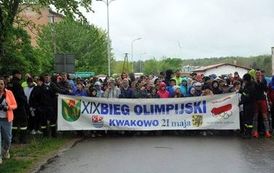 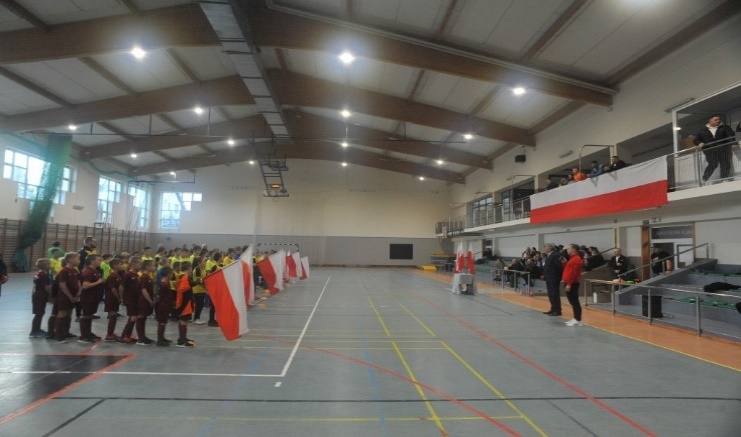 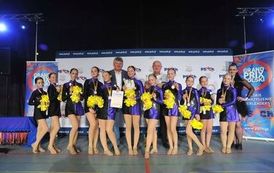 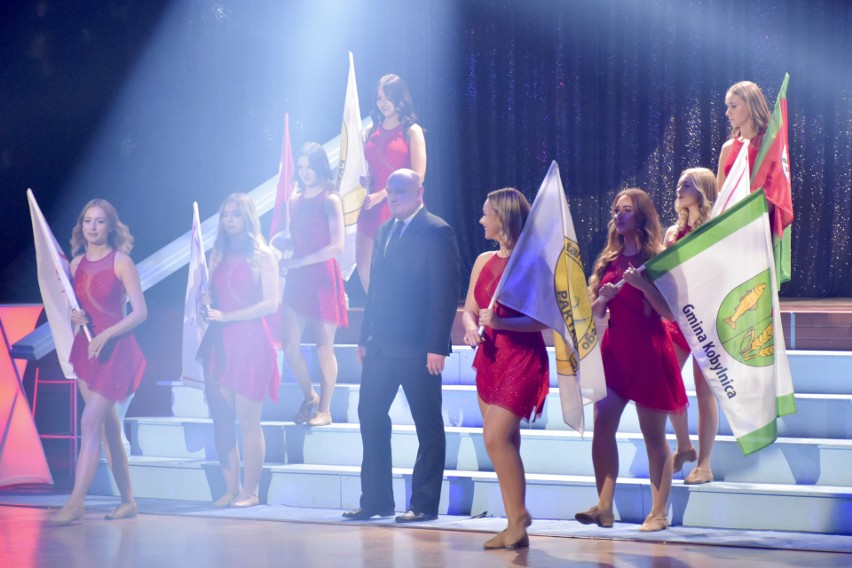 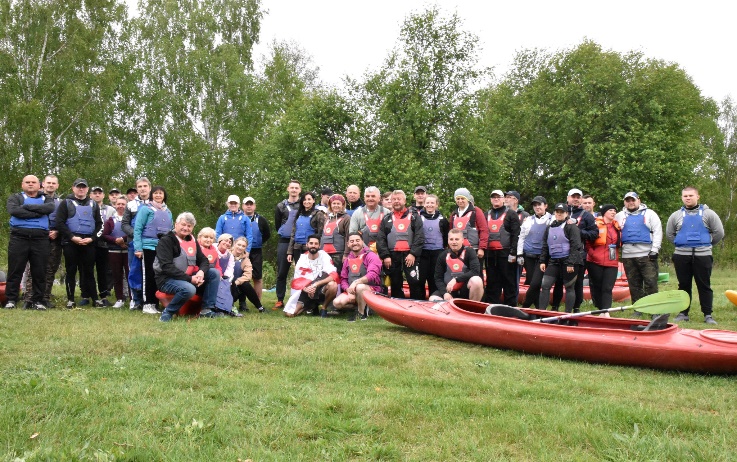 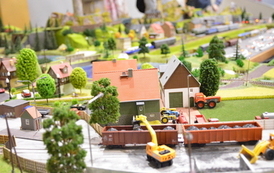 Załącznik do sprawozdania ROZLICZENIE ŚRODKÓW PRZEZNACZONYCH NA REALIZACJĘ ZADAŃ PUBLICZNYCH W 2022 ROKUTabela Nr 6  - Wykorzystanie środków w ramach realizacji zadań publicznych w 2022 roku.I. WSTĘPI. WSPÓŁPRACA FINANSOWA I POZAFINASOWALpObszar działaniaZadania na 2022 r. Kwota zaplanowana w budżecie Kwota przyznanych dotacji Kwota wykorzystana1.Obszar przeciwdziałania patologiom, wykluczeniom społecznym i uzależnieniomUdzielanie tymczasowego schronienia oraz kompleksowej pomocy ofiarom przemocy w rodzinie z terenu Gminy Kobylnica.Organizacja zajęć prewencyjnych dla młodzieży szkół podstawowych z terenu Gminy Kobylnica w zakresie ochrony zdrowia i życia, ochrony mienia.Organizacja warsztatów świetlicowych w ramach profilaktyki prozdrowotnej dla mieszkańców z terenu Gminy Kobylnica.80.000,00 zł74.610,00 zł67.283,90 zł2.Obszar sportu, turystyki i rekreacjiOrganizacja wydarzeń sportowych dla dzieci i młodzieży w ramach UKS oraz pozostałych stowarzyszeń i klubów. Organizacja zajęć sportowych dla dzieci i młodzieży w ramach UKS oraz pozostałych stowarzyszeń i klubów prowadzących zajęcia dla dzieci i młodzieży w tym wydarzeń o charakterze ogólnodostępnym.Nauka tańca oraz pokazy taneczne.Funkcjonowanie klubów sportowych seniorskich oraz juniorskich, rozgrywki ligowe, a także organizacja innych turniejów i pokazów sportowych oraz zawodów.Organizacja zawodów i wydarzeń tanecznych dla dzieci i młodzieży430.000,00 zł429.000,00 zł427.979,30 zł3.Obszar społecznyOpracowanie i przygotowanie do druku cyklicznego wydawnictwa czasopisma "Kurier Sołecki".Podtrzymywanie tradycji narodowej, pielęgnowania polskości oraz rozwój świadomości narodowej, obywatelskiej i kulturowej.80.000,00 zł75.000,00 zł69.217,50 zł4.Obszar edukacji, oświaty i wychowaniaPokazy i animacje dla dzieci – warsztaty kolejowe.Organizacja wydarzenia dla dzieci i młodzieży w ramach zajęć tanecznych.30.000,00 zł24.000,00 zł24.000,00 zł5.Finansowanie projektów poza konkursemFinansowanie projektów poza konkursem (małe granty) art.19a50.000,00 zł50.000,00 zł46.933,20 zł5.Finansowanie projektów poza konkursemNa realizację zadań w trybie art. 19a rozdysponowano niewykorzystane środki przeznaczone na finansowanie wkładów własnych przy pozyskiwaniu środków zewnętrznych 10.000,00 zł10.000,00 zł10.000,00 zł5.Finansowanie projektów poza konkursemNa realizację zadań w trybie art. 19 a zaangażowano zwrócone środki z niewykorzystanej części dotacji udzielonej w trybie art. 19a 2.538,00 zł2.538,00 zł680.000,00 zł665.148,00 zł647.951,90 złII. WYSOKOŚĆ ŚRODKÓW FINANSOWYCH PRZEKAZANYCH ORGANIZACJOML.pNazwa oferentaTytuł zadaniaKwota dotacji Wykorzystana kwota dotacji1.Stowarzyszenie "Bezpieczny Region Słupski"Uzależnienie powoduje wykluczenie3.450,00 zł 3.450,00 zł 2.Stowarzyszenie "Bezpieczny Region Słupski"Bądź rozsądny w sieci2.430,00 zł 2.250,00 zł 3.Stowarzyszenie "Bezpieczny Region Słupski"Czysta gra2.730,00 zł2.730,00 zł4.Stowarzyszenie „Razem dla Bolesławic”Razem możemy więcej! Warsztaty profilaktyczne dla mieszkańców Gminy Kobylnica6.000,00 zł0 zł5.Chrześcijańskie Stowarzyszenie Dobroczynne Oddział Terenowy w SłupskuMój Azyl II30.000,00 zł 30.000,00 zł 6.Stowarzyszenie „Zespół Aktywnych Seniorów”WOLNI I ZDROWI30.000,00 zł28.853,90 zł74.610,00 zł 67.283,90 zł L.p.Nazwa oferentaTytuł zadaniaKwota dotacjiWykorzystana kwota dotacji1.Stowarzyszenie Sołtysów Gminy KobylnicaOpracowanie i przygotowanie do druku cyklicznego wydawnictwa czasopisma ”Kurier Sołecki”-202260.000,00 zł54.217,50 złL.p.Nazwa oferentaTytuł zadaniaKwota dotacjiWykorzystana kwota dotacji1.Słupskie Towarzystwo Społeczno - Kulturalne56 Festiwal Pianistyki Polskiej w Słupsku15.000,00 zł15.000,00 złL.p.Nazwa oferentaTytuł zadaniaKwota dotacjiWykorzystana kwota dotacji1.UKS „Olimpijczyk” KwakowoOrganizacja XIX Biegu Olimpijskiego20.000,00 zł 20.000,00 zł 2.UKS „Byki” SłupskTurniej Piłki nożnej „Młode talenty – Kobylnica 2022” 3.500,00 zł  3.500,00 zł 3.UKS „Orzeł” KończewoBaw się trenując JUDO23.000,00 zł 23.000,00 zł 4.UKS „Olimpijczyk” w KwakowiePołączył nas sport – Olimpijczycy na start14.500,00 zł 14.500,00 zł 5.Uczniowski Klub Sportowy „Orliki” Kończewoupowszechnianie kultury fizycznej i sportu; rozwój poszczególnych dyscyplin sportu, podniesienie poziomu wyników sportowych osiąganych przez zawodników klubów sportowych, podnoszenie sprawności fizycznej mieszkańców, kreowanie aktywnego, sportowego trybu życia15.000,00 zł 15.000,00 zł 6.Uczniowski Klub Sportowy "PIAST-B"Sport powszechny młodzieży szkolnej – siatkówka i koszykówka    21.500,00 zł     21.486,52 zł 7.Uczniowski Klub Sportowy "PIAST-B"Przez sport i edukację do zdrowia” – upowszechnienie sportu i edukacji zdrowotnej wśród dzieci21.500,00 zł 21.499,78 zł 8.UKS „Sparta” SycewiceSpartański futbol 202240.000,00 zł 39.637,00 zł 9. Akademia Piłkarska Słupia KobylnicaPiłka nożna moja przygoda od najmłodszych lat 25.000,00 zł  25.000,00 zł 10.Klub Karate – Ju jitsu ,,SPARTANS’’Prowadzenie zajęć sportowych karate/ju jitsu oraz przygotowanie i udział w zawodach karate/ju jitsu zawodników z terenu Gminy Kobylnica w 2022 roku22.000,00 zł 21.356,00 zł 11.Słupskie Stowarzyszenie Tańca Sportowego Cheerleaders MaxiPrzygotowanie Techniczne i merytoryczne uczestników projektu reprezentujących gminę Kobylnica w wydarzeniach Regionalnych i ogólnopolskich w 2022 roku20.000,00 zł 20.000,00 zł 12.Klub Tańca Sportowego „PAKTAN” w SłupskuProwadzenie nauki tańca towarzyskiego w szkołach podstawowych na terenie gminy Kobylnica20.000,00 zł 20.000,00 zł 13.Klub Sportowy „SOKÓŁ” KuleszewoW grze z piłką 2022 r.21.000,00 zł 21.000,00 zł 14.Klub Sportowy „Słupia Kobylnica”„K.S. Słupia Kobylnica” Szkolenie i udział w rozgrywkach ligowych, zawodach i turniejach sportowych młodzieży i grup seniorów na terenie Gminy Kobylnica w 2022 roku30.000,00 zł 30.000,00 zł 15.Klub Sportowy „SPARTA” SycewiceSparta Sycewice 202245.000,00 zł 45.000,00 zł 16.Klub Sportowy „Olimpijczyk” KwakowoKS Olimpijczyk Kwakowo - Szkolenie, udział w zawodach i turniejach sportowych w roku 202220.000,00 zł20.000,00 zł17.KLUB SPORTOWY „GRANIT” KOŃCZEWOFunkcjonowanie KS Granit Kończewo, udział drużyny seniorów w zawodach piłkarskich.27.000,00 zł 27.000,00 zł 18.Słupskie Stowarzyszenie Tańca Sportowego Cheerleaders MaxiPrzygotowanie do współzawodnictwa i przeprowadzenie Turnieju w Polskim Związku Sportowym Cheerleaders 2022r.15.000,00 zł15.000,00 zł19.KLUB TAŃCA SPORTOWEGO "PAKTAN" W SŁUPSKUXVII WAKACJADA TANECZNA w Kobylnicy - Ogólnopolski Turniej Tańca Sportowego - Grand Prix Polski Juniorów i Młodzieży25.000,00 zł 25.000,00 zł 429.000,00 zł427.979,30 złL.p.Nazwa oferentaTytuł zadaniaKwota dotacjiWykorzystana kwota dotacji1.Słupskie Stowarzyszenie Tańca Sportowego Cheerleaders MaxiMikołajkowe Igrzyska Szkolne 202214.000,00 zł 14.000,00 zł 2.Stowarzyszenie TT PomorzeVI Ogólnopolski Pokaz kolejek "Mini Kolej" Kobylnica 22-23 października 2022 r. 10.000,00 zł 10.000,00 zł 24.000,00 zł24.000,00 złL.p.OrganizacjaZadanieKwota dotacji Wykorzystana kwota dotacji1.Stowarzyszenie Sołtysów Gminy KobylnicaSporty wodne w Gminie Kobylnica - 20227.050,00 zł 4.050,00 zł 2.Klub Tańca Sportowego „PAKTAN” w Słupsku"PUCHAR POLSKI" w tańcach standardowych i latynoamerykańskich – Memoriał Elżbiety Zięciak10.000,00 zł 10.000,00 zł L.p.OrganizacjaZadanieKwota dotacji Wykorzystana kwota dotacji3.UKS „Byki” SłupskWIOSENNYTURNIEJ PIŁKI NOŻNEJ "MŁODE TALENTY - KOBYLNICA 20223.490,00 zł 3.490,00 zł 4.Koło Gospodyń Wiejskich "Przepis na życie"Trochę aktywności i kultury ! w małej wsi2.100,00 zł 2.033,20 zł 5.Stowarzyszenie "Zespół Aktywnych Seniorów"By rozum i ciało współpracowało5.000,00 zł 5.000,00 zł 6.Akademia Piłkarska „Słupia” KobylnicaKOBYLNICA CUP 2022 „V Edycja Turnieju o Puchar Wójta Gminy Kobylnica z okazji Dnia Niepodległości”9.900,00 zł 9.900,00 zł 7.Uczniowski Klub Sportowy "Sparta" SycewiceII Turniej Piłkarski "Spełniamy marzenia"10.000,00 zł10.000,00 zł8.Stowarzyszenie Sportowe "Futbol Klub Oldboje" Słupsk"Z Kobylnicą Współpraca Wszystkim się Opłaca" - X Jubileuszowy Międzynarodowy Turniej Oldbojów w Piłce Nożnej9.998,00 zł9.998,00 zł9.Stowarzyszenie Edukacyjne INNOWACJARobotyka dla „zerówki” 20225.000,00 zł5.000,00 zł62.538,00 zł59.471,20 złIII. PODSUMOWANIEROZLICZENIE ŚRODKÓW PRZEZNACZONYCH NA REALIZACJĘ ZADAŃ PUBLICZNYCH W 2022 ROKU WG SATANU NA DZIEŃ 03.04.2023 r.ROZLICZENIE ŚRODKÓW PRZEZNACZONYCH NA REALIZACJĘ ZADAŃ PUBLICZNYCH W 2022 ROKU WG SATANU NA DZIEŃ 03.04.2023 r.ROZLICZENIE ŚRODKÓW PRZEZNACZONYCH NA REALIZACJĘ ZADAŃ PUBLICZNYCH W 2022 ROKU WG SATANU NA DZIEŃ 03.04.2023 r.Obszar: sport, turystyka i rekreacjaObszar: sport, turystyka i rekreacjaObszar: sport, turystyka i rekreacja90605 § 236090605 § 236090605 § 2360przekazana dotacja429.000,00 zł429.000,00 złzwrot niewykorzystanej dotacji1.020,70 zł1.020,70 złwykorzystana dotacja 427.979,30 zł427.979,30 złodsetki2,00 zł2,00 złObszar: przeciwdziałanie patologiom, wykluczeniom społecznym i uzależnieniomObszar: przeciwdziałanie patologiom, wykluczeniom społecznym i uzależnieniomObszar: przeciwdziałanie patologiom, wykluczeniom społecznym i uzależnieniom85154/3 § 236085154/3 § 236085154/3 § 2360przekazana dotacja74.610,00 zł74.610,00 złzwrot niewykorzystanej dotacji1.326,10 zł1.326,10 złwykorzystana dotacja67.283,90 zł67.283,90 złodsetki7,00 zł7,00 złdotacja do zwrotu6.000,00 zł6.000,00 złObszar: społecznyObszar: społecznyObszar: społeczny92105 § 236092105 § 236092105 § 2360przekazana dotacja75.000,00 zł75.000,00 złzwrot niewykorzystanej dotacji5.782,50 zł5.782,50 złwykorzystana dotacja69.217,50 zł69.217,50 złodsetki0,00 zł0,00 złObszar: edukacji, oświaty i wychowania Obszar: edukacji, oświaty i wychowania Obszar: edukacji, oświaty i wychowania 80195 § 430080195 § 430080195 § 4300przekazana dotacja24.000,00 zł24.000,00 złzwrot niewykorzystanej dotacji0,00 zł0,00 złwykorzystana dotacja24.000,00 zł24.000,00 złodsetki0,00 zł0,00 złFinansowanie projektów NGO poza konkursem (19a)Finansowanie projektów NGO poza konkursem (19a)Finansowanie projektów NGO poza konkursem (19a)75095 § 430075095 § 430075095 § 4300przekazana dotacjaprzekazana dotacja62.538,00 złzwrot niewykorzystanej dotacjizwrot niewykorzystanej dotacji3.066,80 złwykorzystana dotacjawykorzystana dotacja59.471,20 złodsetkiodsetki1,00 złOGÓŁEMOGÓŁEMOGÓŁEMprzekazana dotacja 665.148,00 zł665.148,00 złzwrot niewykorzystanej dotacji11.196,10 zł11.196,10 złwykorzystana dotacja647.951,90 zł647.951,90 złodsetki10,00 zł 10,00 zł dotacja do zwrotu6.000,00 zł6.000,00 zł